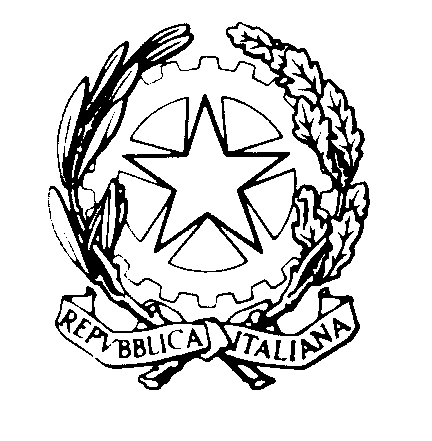 TRIBUNALE DI REGGIO CALABRIASEZIONE DEL DIBATTIMENTO                                                                             Al Segretario del Consiglio dell’Ordine degli Avvocati di Reggio CalabriaOggetto: UDIENZA MONOCRATICA DEL 21.1.2021 – GIUDICE FLAVIO TOVANI – AULA 1Si comunicano le fasce orarie di trattazione dei processi dell’udienza indicata in oggetto per la cortese pubblicazione sul sito istituzionale del C.O.A. (con riserva di comunicare eventuali aggiornamenti e modifiche).Si ringrazia. Reggio Calabria, 19 gennaio 2020										Il GiudiceFlavio Tovani n.  ordineoreR.G.N.R. – R.G. Dib.19,005845/19 – 1948/20 29,104828/19 – 2058/20 39,201834/19 – 2089/20 49,302439/17 – 3169/19 59,403613/18 – 588/2069,504134/18 – 3133/19 710,00407/19 – 3698/19810,10846/18 – 3024/19 910,202748/17 – 1766/19 1010,305931/17 – 3400/19 1110,505618/16 – 2409/19 1211,104935/18 – 2452/18 1311,401274/20 – 660/20 